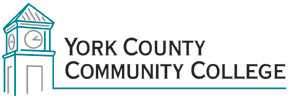 Assessment CommitteeThursday November 30, 201712:30 – 2:00 Clock Tower Conference RoomPresent:						Recorder:  Joy LocherDianne Fallon, ChairClaudette DupeeCathleen FerrickPaula GagnonNicole KaszubinskiAnnette TanguayMinutes 1. Call to Order2. Approval of agenda3. Approval of September 2017 minutes4. New Business	4.1 Brief report on ENG 112 assessment project 		Dianne reported growth across the semester.The committee discussed the October presentation that had low turnout.  Can this be a key piece for professional development week?  Paula commented that there are some other topics that may need addressing.  There has been an environment of lying and disrespect in some classrooms.  Also there is a need to discuss teaching to a broader range of abilities (retention) as well as consideration for an honors program.  Department Chairs and assessment can be a part of this.  There is a need to close the loop and the dean reports that she is pleased to see assessment influencing curriculum.  Academic Affairs need to honor the needs of the department chairs before committing to the request.   The committee also discussed our attitudes of people with different abilities and not just passing to retain.  Dianne stated that it was important to get an opportunity for presentations as NEASC requires dissemination of assessment work.4.2 Faculty survey development: global awareness and diversity ILO	The committee developed a survey.  Dianne will email a copy to committee members.5. Old Business	5.  Follow Up on KV Workshop			Meeting cancelled.6.  Announcements7. AdjournmentThe meeting was adjourned by mutual consent after the development of the survey in 4.2.